Pastatø (statinio), tinkamø gamybinei, administracinei ar kitai ekonominei veiklai, aprašymas (Pastatas nuomai, galima bendra veikla)Kontaktinis asmuo:  Genė Zaveckienė,  tel. 8-698 31077Nuotraukos: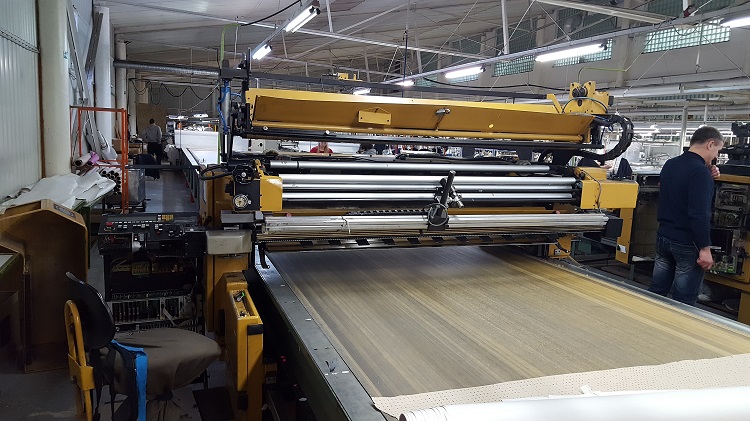 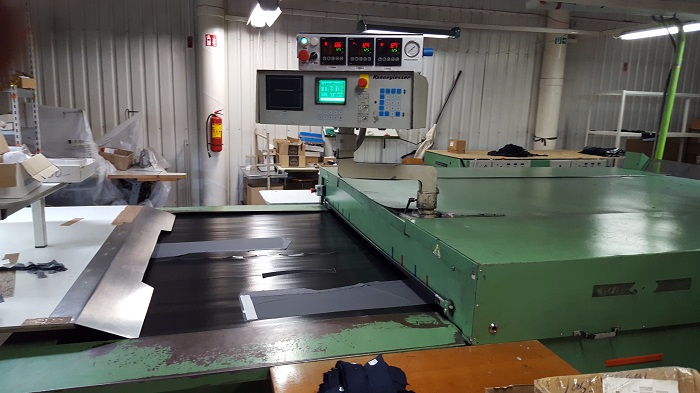 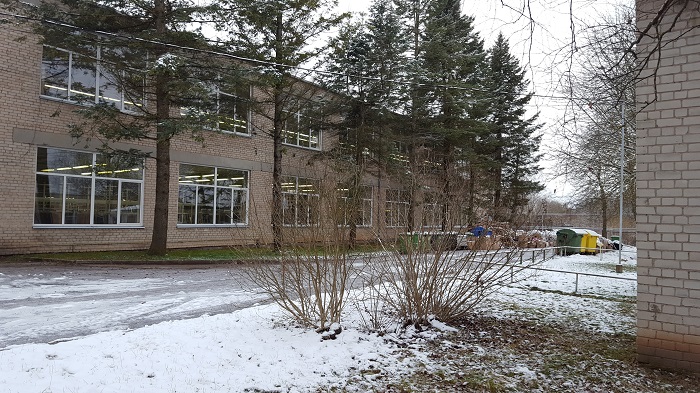 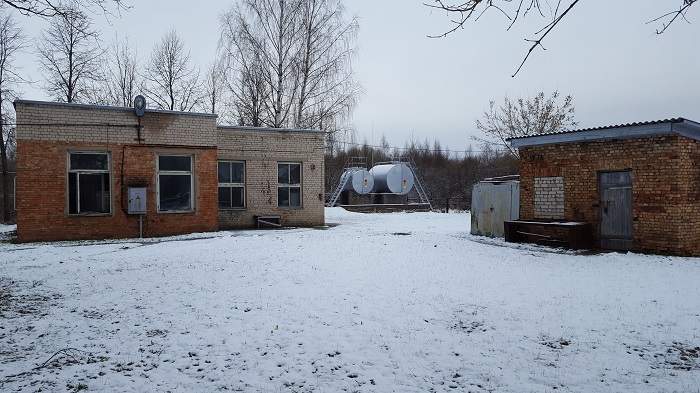 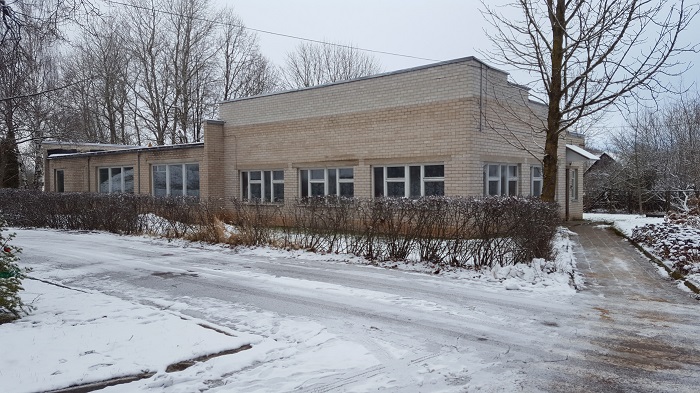 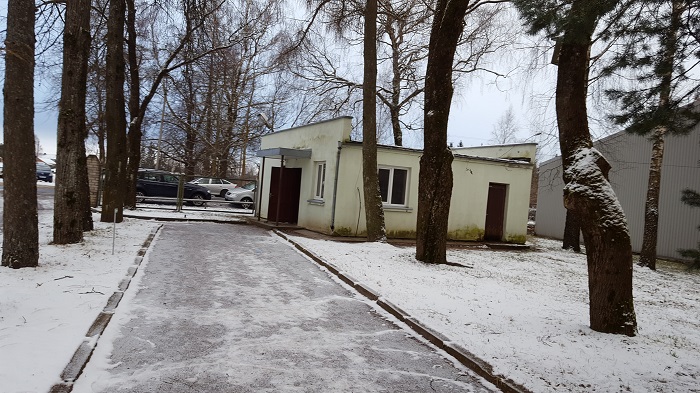 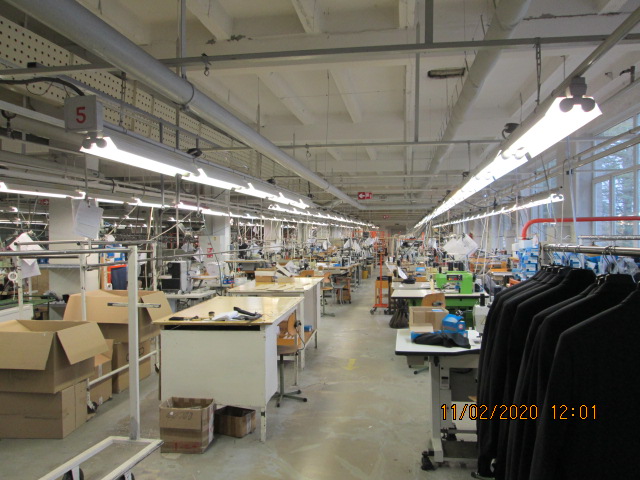 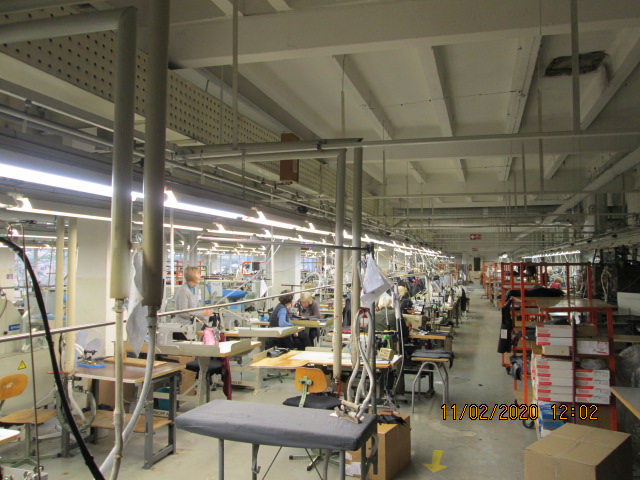 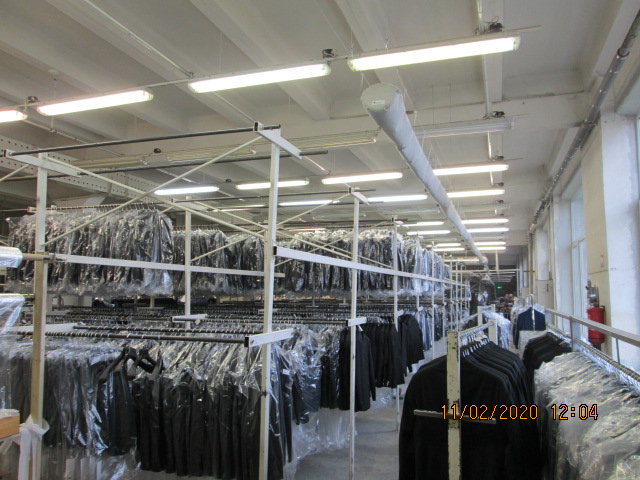 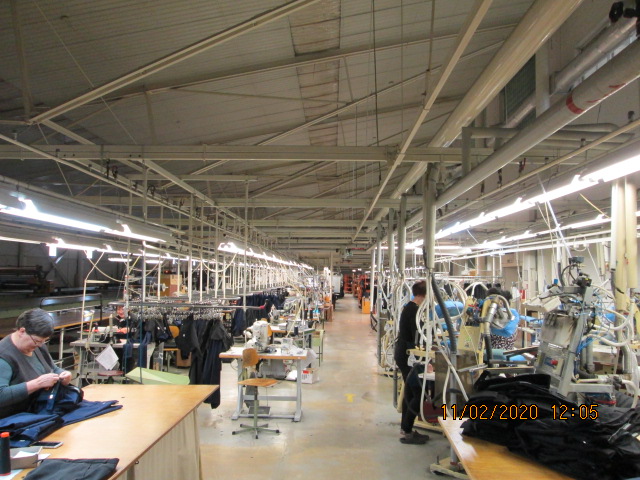 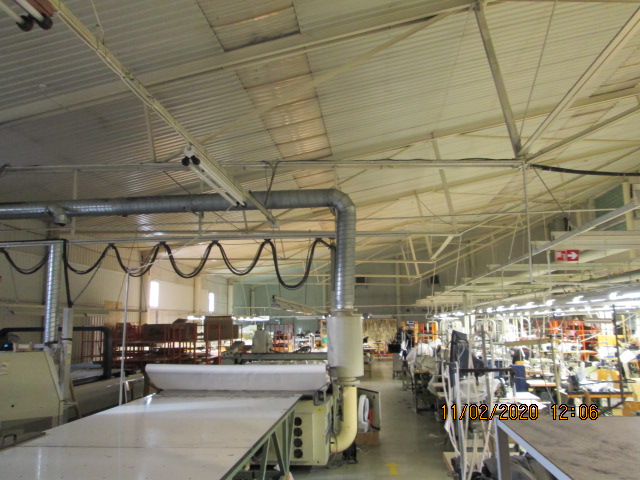 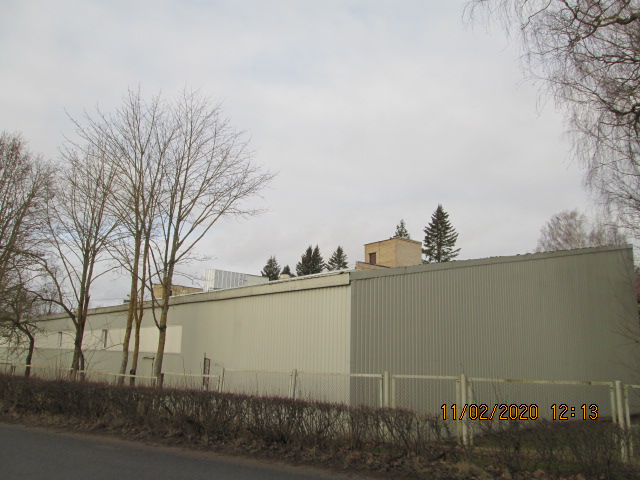 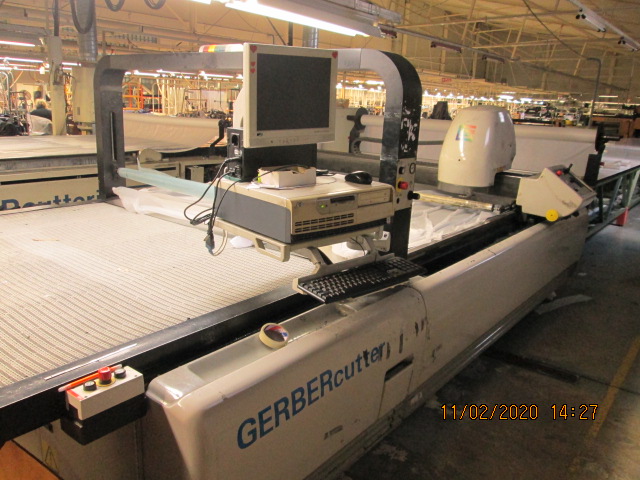 Pastato charakteristikosPastato charakteristikosAdresas (vietovė)K. Donelaičio g. 10, RokiškisNuosavybės formaPrivatiDetalusis planas (Yra/Nėra)NĖRAEsama pastato (statinio) paskirtis (aprašyti)Nuomojamas žemės sklypas plotas 1.6619ha.Paskirtis – kita (pramonės ir sandėliavimo teritorijos).Pastatai: (pridedama)UAB „Lelija“ Rokiškio padalinys yra įsikūręs  sklype. Jame yra kelnio, švarko siuvimo cechai su lyginimo padaliniais, sukirpimo cechas, pagamintos produkcijos sandėliai ir daug pagalbinio pastato, valgyklos pastatas. Gaminamos aukštos kokybės kelnės švarkai, paltai vidaus ir užsienio rinkoms. Sukirpimo cechas turi 2 automatinio kirpimo „Gerber“ prekės ženklo mašinas, 2 automatinio klojimo mašinas, dubliavimo presus.Planuojamo pastato (statinio) paskirtis pagal teritorijų planavimo dokumentus (aprašyti)Pastato (statinio) plotas (kv.m)Apie 4 000 m2Esama pastato (statinio) būklė (gera, patenkinama, bloga)Pagrindinio pastato gera, pagalbinio įvairios būklės.Gretimų teritorijų režimas (aprašyti)Pramoninis rajonasAr pastatas (statinys) eksploatuojamas? (Taip/Ne)TaipSusisiekimo infrastruktūra (aprašyti):Magistraliniai, rajoniniai keliaiKvartaliniai keliai (gatvės)Arčiau nei 400m geležinkelio stotis,Greta regioninio kelio 120, 122, 123,Donelaičio g.. Inþinerinė infrastruktūra (magistralinė, kvartalinė) (aprašyti):VandentiekisBuitinës ir lietaus nuotekosElektros tinklaiGatvio apšvietimo tinklaiŠilumos tinklaiYra (pajungta prie miesto tinklo)Yra (pajungta prie miesto tinklo)YraYraYra